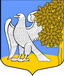 ЛЕНИНГРАДСКАЯ  ОБЛАСТЬАДМИНИСТРАЦИЯ  РЕТЮНСКОГО  СЕЛЬСКОГО  ПОСЕЛЕНИЯЛУЖСКОГО МУНИЦИПАЛЬНОГО  РАЙОНАП О С Т А Н О В Л Е Н И ЕОт  13.03.2023    						№  46«Об организации благоустройства на территории муниципального образованияРетюнское сельское поселение Лужского муниципального района Ленинградской области в части создания и оборудования спортивных и детских площадок»     В соответствии с Федеральным законом от 06Л0.2003 № 131-ФЗ «Об общих принципах организации местного самоуправления в Российской Федерации», Уставом муниципального образования  Ретюнское сельское  поселение  Лужского муниципального района Ленинградской области, во исполнение подпункта «а» пункта 10 перечня поручений Президента Российской Федерации от 30.04.2019 № Пр-754 по итогам встречи Президента Российской Федерации с представителями общественности для обсуждения хода реализации национального проекта «Жилье и городская среда»:Организовывать благоустройство территории муниципального образования Ретюнское сельское поселение Лужского муниципального района Ленинградской области путем утверждения проектов благоустройства, обеспечивающих создание и оборудование спортивных и детских площадок согласно приложению к настоящему постановлению.Предусмотреть в порядке, установленном законодательством Российской Федерации, регулирование вопроса организации благоустройства, обеспечивающего создание и оборудование спортивных и детских площадок на территории муниципального образования Ретюнское сельское поселение Лужского муниципального	района Ленинградской области.Постановление подлежит официальному опубликованию в средствах массовой информации и размещению в сети «Интернет» на официальном сайте администрации  и вступает в силу после его официального опубликования (обнародования).Глава администрации	Ретюнского  сельского поселения                                              С.С. ГришановаПриложение №1К постановлению главы администрации Ретюнского сельского поселения №46 от 13.03.2023Детские и спортивные площадки Проектирование детских и спортивных площадок осуществляется в соответствии с действующими нормативными правовыми актами Российской Федерации, Ленинградской области, муниципальными правовыми актами, включая приказ Минстроя России № 897/пр, Минспорта России № 1128 от 27.12.2019 «Об утверждении методических рекомендаций по благоустройству общественных и дворовых территорий средствами спортивной и детской игровой инфраструктуры», Расстояние от границы площадки до мест хранения легковых автомобилей должно соответствовать действующим санитарным правилам и нормам. Ответственность за содержание детских и спортивных площадок, расположенных на придомовых территориях, и обеспечение безопасности на них возлагается на управляющие компании и ТСЖ, если иное не предусмотрено законом или договором. Детские площадки предназначены для игр и активного отдыха детей разных возрастов: преддошкольного (до 3 лет), дошкольного (до 7 лет), младшего и среднего школьного возраста (7-12 лет).Они могут быть организованы в виде отдельных площадок для разных возрастных групп или как комплексные игровые площадки с зонированием по возрастным интересам.Для детей и подростков (12 - 16 лет) организуются спортивно-игровые комплексы (хоккейные коробки, площадки для активных игр и т.п.) и оборудование специальных мест для катания на самокатах, роликовых досках и коньках. Детские площадки изолируются от транзитного пешеходного движения. Детские площадки должны отвечать требованиям: ГОСТ Р 52301-2013 «Национальный стандарт Российской Федерации. Оборудование и покрытия детских игровых площадок. Безопасность при эксплуатации. Общие требования» (утв. и введен в действие приказом Росстандарта от 24.06.2013 № 182-ст); ГОСТ Р 52169-2012 «Национальный стандарт Российской Федерации. Оборудование и покрытия детских игровых площадок. Безопасность конструкции и методы испытаний. Общие требования» (утв. и введен в действие приказом Росстандарта от 23.11.2012). Игровое оборудование должно быть сертифицировано, соответствовать требованиям санитарно-гигиенических норм, охраны жизни и здоровья ребенка, быть удобным в технической эксплуатации, эстетически привлекательным.Размещение игрового оборудования следует проектировать с учетом нормативных параметров безопасности. Требования к конструкциям игрового оборудования должны исключать острые углы, застревание частей тела ребенка, их попадание под элементы оборудования при движениях; поручни оборудования должны полностью охватываться рукой ребенка. При выборе оборудования детских и спортивных площадок рекомендуется придерживаться современных российских и международных тенденций в области развития уличной детской игровой и спортивной инфраструктуры (в том числе по дизайну, функциональному назначению и эксплуатационным свойствам оборудования), а также учитывать;материалы, использованные при производстве, подходящие к климатическим и географическим условиям региона, их соответствие требованиям санитарных норм и правил;устойчивость конструкций, надежную фиксацию, крепление оборудования к основанию площадки и между собой или обеспечение возможности перемещения конструкций в зависимости от условий расположения;антивандальную защищенность от разрушения, устойчивость к механическим воздействиям пользователей, включая сознательную порчу оборудования, оклейку, нанесение надписей и изображений;возможность всесезонной эксплуатации;дизайн и расцветку в зависимости от вида площадки, специализации функциональной зоны площадки;удобство монтажа и эксплуатации;возможность ремонта и (или) быстрой замены деталей и комплектующихоборудования;удобство обслуживания, а также механизированной и ручной очистки территории рядом с площадками и под конструкциями. Не рекомендуется оснащать территории населенных пунктов муниципального образования однотипным и однообразным, а также морально устаревшим в части дизайна и функционала оборудованием. При выборе покрытия детских игровых площадок рекомендуется отдать предпочтение покрытиям, обладающим амортизирующими свойствами, для предотвращения травмирования детей при падении (использовать ударопоглощающие (мягкие) виды покрытия). Осветительное оборудование должно функционировать в режиме освещения территории, на которой расположена площадка. Все площадки должны быть обеспечены подъездами для инвалидов либо пандусами. Спортивные площадки, предназначенные для занятий физкультурой и спортом всех возрастных групп населения, следует проектировать в составе территорий жилого и рекреационного назначения, участков спортивных сооружений, участков общеобразовательных школ. Минимальное расстояние от границ спортплощадок до окон жилых домов следует принимать от 20 до 40 м в зависимости от шумовых характеристик площадки. При создании и эксплуатации спортивных площадок учитываются следующие основные функциональные свойства:разнообразие функциональных зон площадки;безопасность для населения (разделение функциональных зон, соблюдение зон безопасности при размещении оборудования, экологическая защита, по необходимости - защитные ограждения площадки);количество элементов и виды оборудования;антивандальность оборудования;всесезонная эксплуатация оборудования (возможно применение вспомогательного оборудования в виде навесов, шатров, павильонов); привлекательный современный дизайн;ремонтопригодность или возможность быстрой и недорогой замены сломанных элементов оборудования;удобство в эксплуатации (наличие информационных стендов с описанием упражнений/правил использования, наличие скамеек для отдыха и переодевания, навесов, урн);удобство в регулярном обслуживании площадки и уборке (включая отчистку площадки от снега). В перечень элементов комплексного благоустройства на спортивной площадке входят «мягкие» или газонные виды покрытия, спортивное оборудование. В зависимости от вида спорта, для занятий которым организовывается площадка, рекомендуется подбирать различные материалы покрытия, в том числе резиновое покрытие для спортивных площадок, искусственный газон, специальный ковровый настил, песок. Рекомендуется озеленение и ограждение площадки. Площадки озеленяются посадками быстрорастущими породами деревьев и кустарников с учетом их инсоляции в течение 5 часов светового дня.Не допускается применение колючих видов растений, применение растений с ядовитыми плодами, применение деревьев и кустарников, имеющих блестящие листья, дающие большое количество летящих семян, обильно плодоносящих и рано сбрасывающих листву.Озеленение размещается по периметру площадки на расстоянии не менее 2 м от края площадки.Для ограждения площадки возможно применять вертикальное озеленение. Площадки оборудуются ограждением высотой 2,5 - 3 м, а в местах примыкания спортивных площадок друг к другу - высотой не менее 1,2 м.Ограждение площадок рекомендуется проектировать с использованием изгородей, элементов дизайна, ландшафтной архитектуры, вертикального озеленения, с учетом требований по безопасности. Рекомендуется применять осветительные элементы, обладающие антивандальными свойствами. Содержание оборудования, установленного на площадках, проводится в виде:проверки оборудования, позволяющей обнаружить очевидные опасные дефекты, вызванные актами вандализма, неправильной эксплуатацией и климатическими условиями (регулярный визуальный осмотр);детальной проверки оборудования с целью оценки рабочего состояния степени изношенности, прочности и устойчивости оборудования (функциональный осмотр);ежегодной проверки с целью оценки соответствия технического состоянияоборудования требованиям безопасности ежегодный (основной осмотр).В течение всего периода службы оборудования проводится его техническое освидетельствование.Оборудование по истечении срока службы, заявленного в паспорте изделия, демонтируется.